8 wins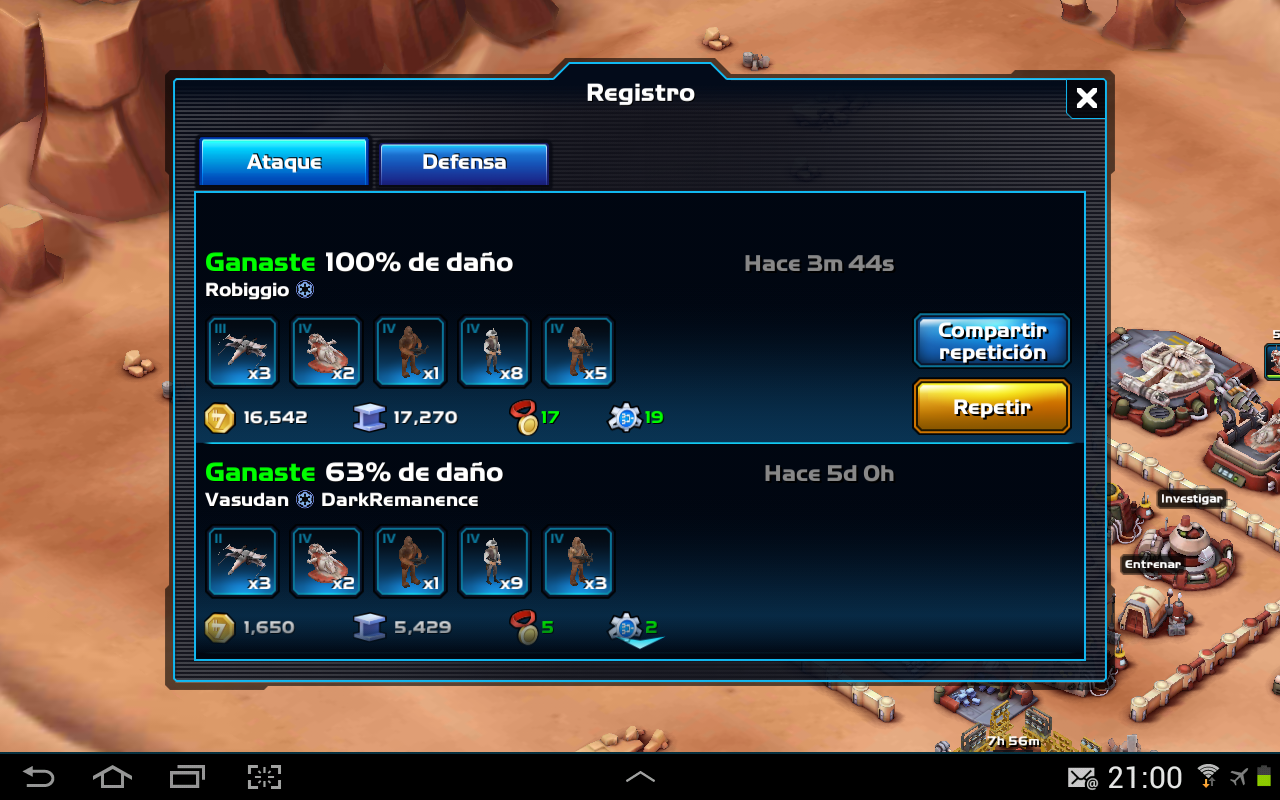 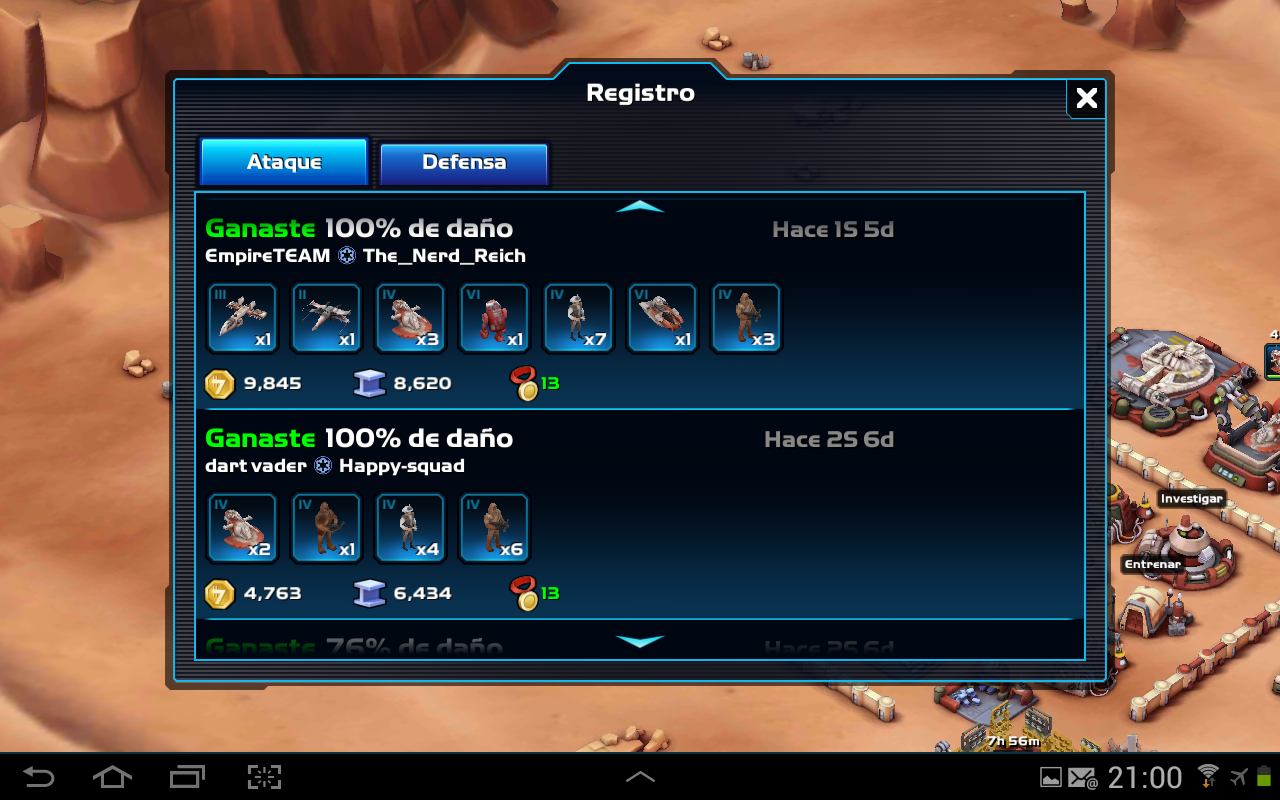 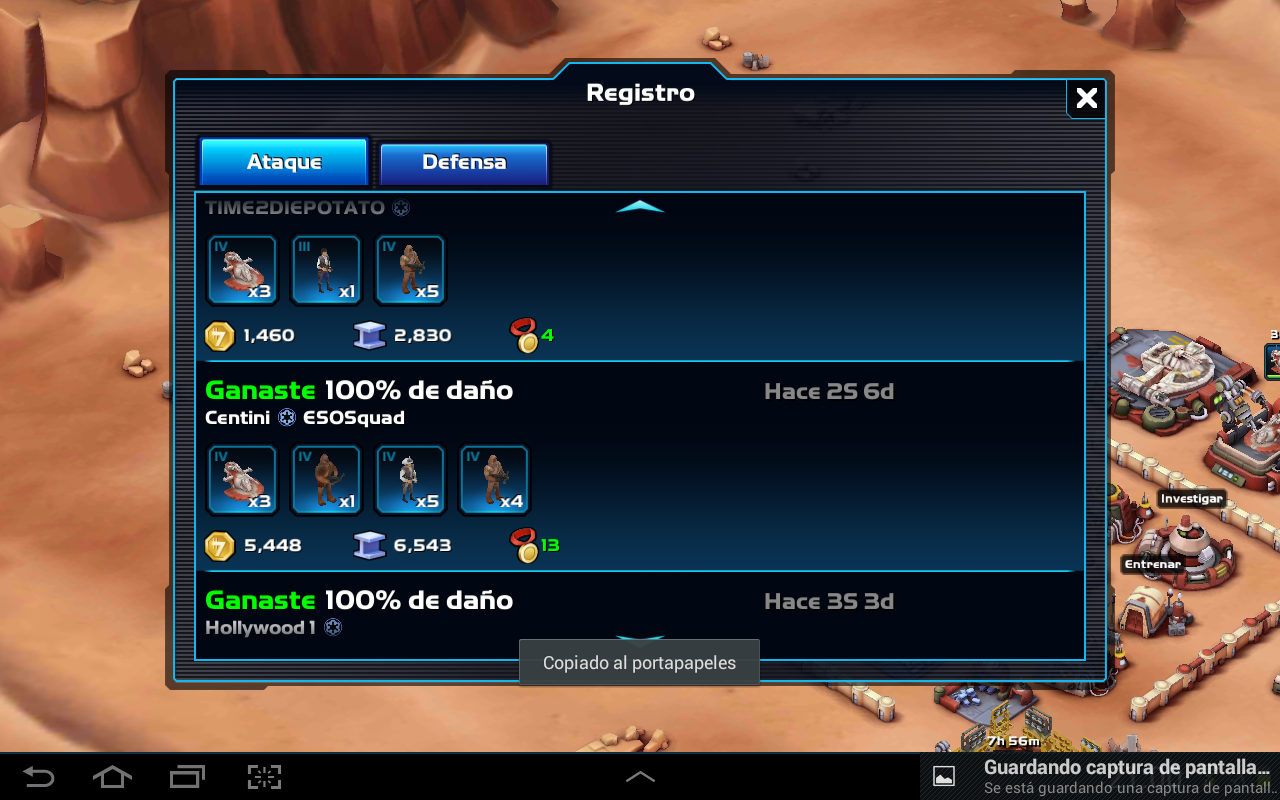 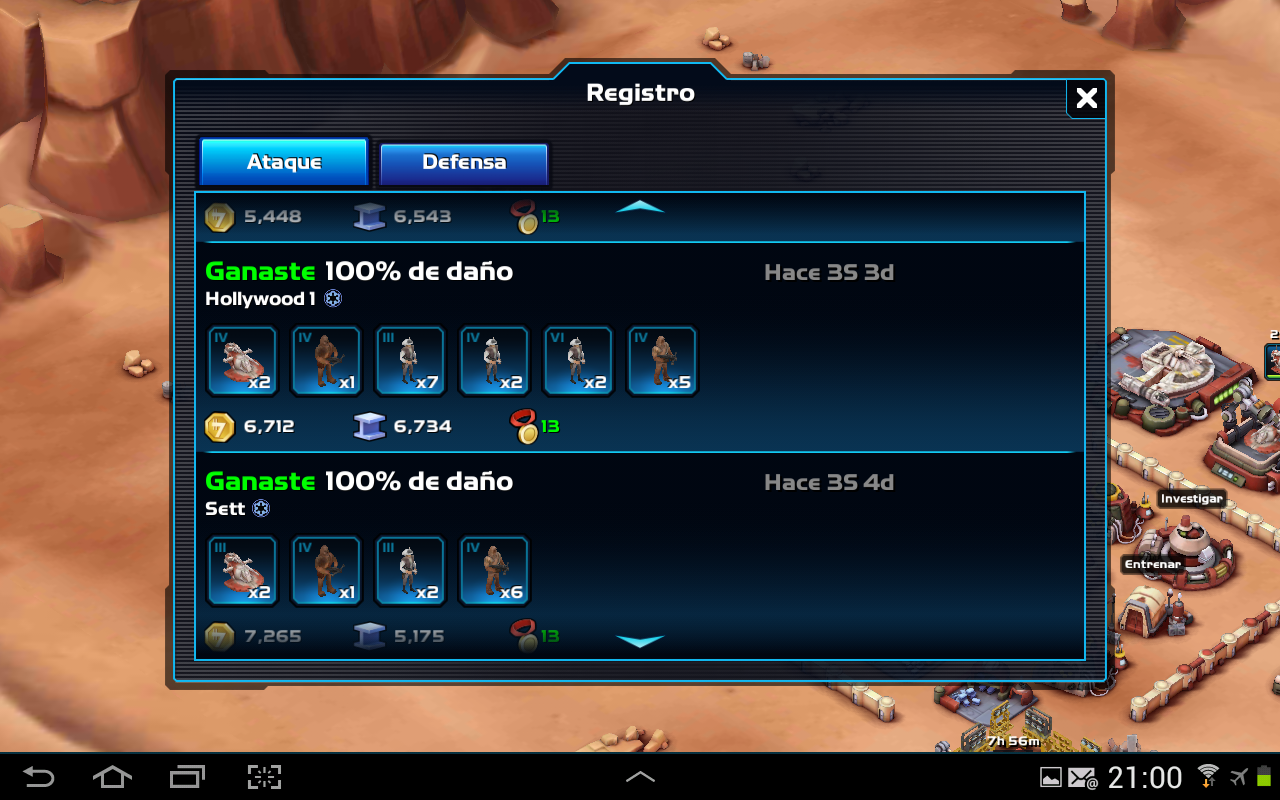 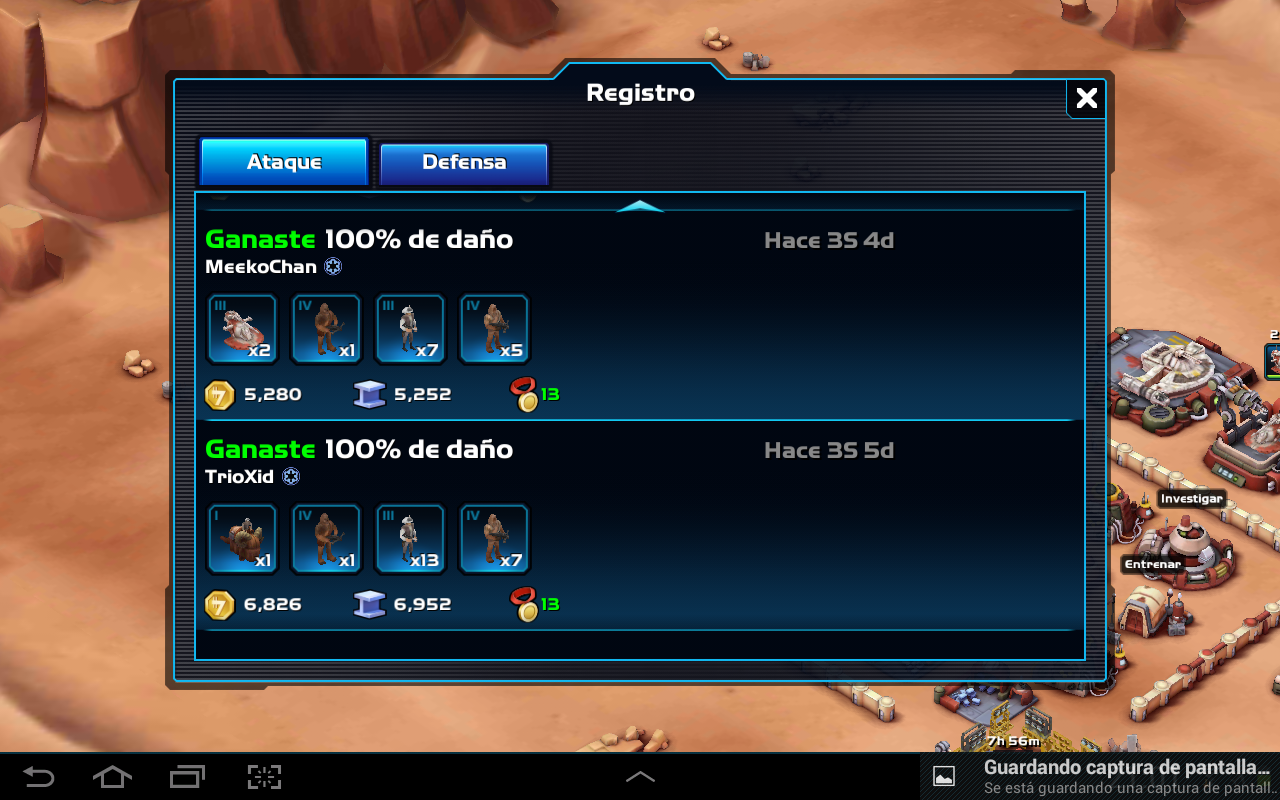 